1. Contact Details (please complete all details in capital letters):2. Subscription Rates for 2023Associate Fellow - PG with digital access to the academic journals		£40.00			3. Optional Subscriptions Associate Fellow - PG automatically receive digital access to all of the Society’s academic journals as part of this subscription, but you can select to receive the Geographical magazine at an additional cost shown below. ‘Geographical Magazine’ print edition and digital edition			£46.00			4. Total payable with this Application 								£________5. Gift Aid I want to Gift Aid my donation of £_____________ and any donations I make in the future or have made in the past 4 years to Royal Geographical Society (with IBG)I am a UK taxpayer and understand that if I pay less Income Tax and/or Capital Gains Tax in thecurrent tax year than the amount of Gift Aid claimed on all my donations it is my responsibility topay any difference.Please notify the charity if you want to cancel this declaration, change your name or home address or no longer pay sufficient tax on your income and/or capital gains.
If you pay Income Tax at the higher or additional rate and want to receive the additional tax reliefdue to you, you must include all your Gift Aid donations on your Self-Assessment tax return or askHM Revenue and Customs to adjust your tax code.6. Data Protection Your information will be treated with the strictest confidence. Your personal data will be processed for membership purposes only and will be shared with a small number of third parties for the purpose of providing you with membership services. We will never share your data for marketing purposes. As an Associate Fellow, your personal details will be held as part of the Society's historical archive. More information on our privacy policy can be found at W www.rgs.org/privacy-notice 7.  A candidate applying for Associate Fellow – PG must:Be a registered postgraduate student in geography or an allied subject; and Be recommended by a university research supervisor or head of department; and have sufficient involvement in geography or an allied subject through training, profession, research, publications or work of a similar nature.Please append a statement / CV setting out how you consider that you meet the eligibility criteria for Associate Fellowship – Postgraduate. Where possible, please include the title and abstract of your research.Nomination by University Head of Department or main research supervisor (a signature is required)I certify that the applicant named overleaf is a registered student in this department 8. Research Groups If you would like to join one or more of the Society’s research groups, please check the appropriate box(es) below. All of research groups unless otherwise stated. More details on each Group can be found at http://www.rgs.org/researchgroups Animal Geography Working Group  Carceral Geography Climate Change Coastal and Marine Development Geographies			Digital Geographies Economic Geography Energy Geographies Food GeographiesGender & Feminist GeographiesGeographical Information ScienceGeographies of Children, Youth & FamiliesGeographies of Health & Wellbeing Radical Geography Research GroupGeographies of Leisure and Tourism Historical Geography History and Philosophy of GeographyGeography and Education Latin American Geographies Participatory Geographies Planning and Environmental Political Geography Population Geography Postgraduate ForumQuantitative MethodsRace, Culture & EqualityRural GeographySocial and Cultural GeographySpace, Sexualities and QueerTransport GeographyUrban GeographyThe British Society for Geomorphology (incorporating the British Geomorphological Research Group) maintains its own membership records. Please contact E RHED@rgs.org to join.9. How to applyPlease return the completed Application Form, together with your payment or completed Direct Debit form, and your brief CV to:  Office, Royal Geographical Society with IBG, 1 Kensington Gore, London SW7 2ART: +44 (0)20 7591 3080   F: +44 (0)20 7591 3079   E: membership@rgs.org   W www.rgs.orgPlease complete one section below and return with your applicationPlease make cheques payable to: ‘Royal Geographical Society with IBG’The Society accepts Visa/MasterCard/Switch/MaestroPlease complete and return the original mandate; faxed, photocopied or email versions cannot be accepted. Account Details:			BIC Code:	HBUKGB4106VSort Code: 	40-04-01 		IBAN No:	GB12HBUK40040171401084Account No:	71401084		SWIFT Code:	HBUKGB4BPlease be aware that unless we are rmed of both the Payment Reference and Payment Date, it may not be possible to match the payment to your application.Please return the completed form to;Membership Office, Royal Geographical Society with IBG, 1 Kensington Gore,  SW7 2ARtel: +44 (0)20 7591 3080   Application for Associate Fellow - PostgraduateOffer Code:  ………………………………………Title Forename(s) Forename(s) Forename(s) Surname Surname Surname Surname Surname Address Address Address Address Address CountryCountryCountryPostcodeTelephoneTelephoneTelephoneTelephoneTelephoneEmailEmailEmailEmailEmailDept/ NameDept/ NameDept/ NameDept/ NameDept/ NameMA / MSc / MPhil / PhD (1st /2nd /3rd year) (Full time / Part time) Please circle MA / MSc / MPhil / PhD (1st /2nd /3rd year) (Full time / Part time) Please circle MA / MSc / MPhil / PhD (1st /2nd /3rd year) (Full time / Part time) Please circle MA / MSc / MPhil / PhD (1st /2nd /3rd year) (Full time / Part time) Please circle MA / MSc / MPhil / PhD (1st /2nd /3rd year) (Full time / Part time) Please circle Course Completion (DDMMYY)Course Completion (DDMMYY)Course Completion (DDMMYY)Course Completion (DDMMYY)Course Completion (DDMMYY)Signature of Head of Department  Name Institution ChequeAmount:£:Credit/Debit CardValid To Date:Valid To Date:Valid To Date:Valid To Date:Valid To Date:/Maestro/Switch OnlyMaestro/Switch OnlyMaestro/Switch OnlyMaestro/Switch OnlyMaestro/Switch OnlyMaestro/Switch OnlyStart Date:Start Date:Start Date:Start Date:Start Date:/Switch Issue No:Switch Issue No:Switch Issue No:Switch Issue No:Switch Issue No:Amount:£:Signature:Date:Direct DebitAmount:£:BACS PaymentsPayment Reference:Payment Date:Amount:£:Originator’s Indentification No :  533017Originator’s Indentification No :  533017Originator’s Indentification No :  533017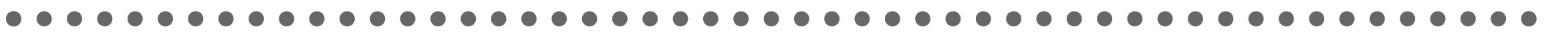 Name and Details of Bank or Building SocietyName and Details of Bank or Building SocietyName and Details of Bank or Building Society1. To the Manager:1. To the Manager:1. To the Manager: Bank/Building Society Address:  Bank/Building Society Address:  Bank/Building Society Address: Postcode2. Name(s) of Account Holder(s)2. Name(s) of Account Holder(s)2. Name(s) of Account Holder(s)3. Branch Sort Code:   __  __      __  __      __  __3. Branch Sort Code:   __  __      __  __      __  __3. Branch Sort Code:   __  __      __  __      __  __4.  Bank/Building Society account number __    __    __    __    __    __    __     __4.  Bank/Building Society account number __    __    __    __    __    __    __     __4.  Bank/Building Society account number __    __    __    __    __    __    __     __5.   Number (if applicable) 5.   Number (if applicable) 5.   Number (if applicable) Instruction to your Bank or Building SocietyPlease pay GC re RGS Direct Debits from the account detailed in this Instruction subject to the safeguards assured by the Direct Debit Guarantee. I understand that this instruction may remain with GC re RGS and, if so, details will be passed electronically to my bank/building society.Instruction to your Bank or Building SocietyPlease pay GC re RGS Direct Debits from the account detailed in this Instruction subject to the safeguards assured by the Direct Debit Guarantee. I understand that this instruction may remain with GC re RGS and, if so, details will be passed electronically to my bank/building society.Instruction to your Bank or Building SocietyPlease pay GC re RGS Direct Debits from the account detailed in this Instruction subject to the safeguards assured by the Direct Debit Guarantee. I understand that this instruction may remain with GC re RGS and, if so, details will be passed electronically to my bank/building society.6. SignedDate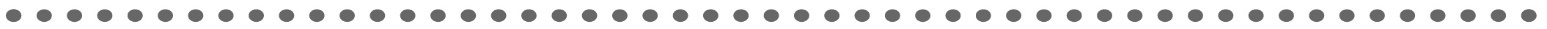 Please retain Guarantee This Guarantee is offered by all banks and building societies that accept instructions to pay Direct Debits.If there are any changes to the amount, date or frequency of your Direct Debit GC re RGS will notify you 3 working days in advance of your account being debited or as otherwise agreed. If you request GC re RGS to collect a payment, confirmation of the amount and date will be given to you at the time of the request.If an error is made in the payment of your Direct Debit, by GC re RGS or your bank or building society, you are entitled to a full and immediate refund of the amount paid from your bank or building society.If you receive a refund you are not entitled to, you must pay it back when GC re RGS asks you to.You can cancel a Direct Debit at any time by simply contacting your bank or building society. Written confirmation may be required. Please also notify us.Please retain Guarantee This Guarantee is offered by all banks and building societies that accept instructions to pay Direct Debits.If there are any changes to the amount, date or frequency of your Direct Debit GC re RGS will notify you 3 working days in advance of your account being debited or as otherwise agreed. If you request GC re RGS to collect a payment, confirmation of the amount and date will be given to you at the time of the request.If an error is made in the payment of your Direct Debit, by GC re RGS or your bank or building society, you are entitled to a full and immediate refund of the amount paid from your bank or building society.If you receive a refund you are not entitled to, you must pay it back when GC re RGS asks you to.You can cancel a Direct Debit at any time by simply contacting your bank or building society. Written confirmation may be required. Please also notify us.Please retain Guarantee This Guarantee is offered by all banks and building societies that accept instructions to pay Direct Debits.If there are any changes to the amount, date or frequency of your Direct Debit GC re RGS will notify you 3 working days in advance of your account being debited or as otherwise agreed. If you request GC re RGS to collect a payment, confirmation of the amount and date will be given to you at the time of the request.If an error is made in the payment of your Direct Debit, by GC re RGS or your bank or building society, you are entitled to a full and immediate refund of the amount paid from your bank or building society.If you receive a refund you are not entitled to, you must pay it back when GC re RGS asks you to.You can cancel a Direct Debit at any time by simply contacting your bank or building society. Written confirmation may be required. Please also notify us.